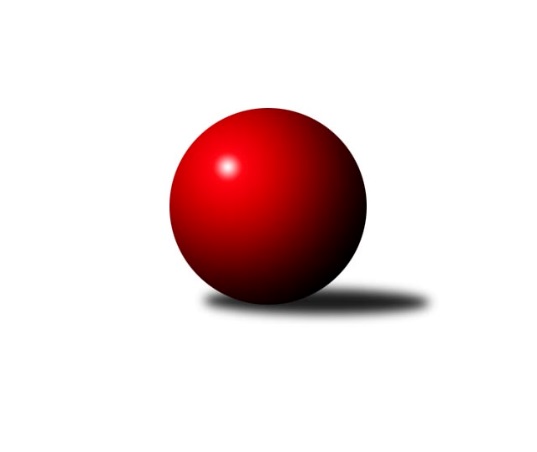 Č.12Ročník 2021/2022	2.5.2024 Východočeský přebor skupina A 2021/2022Statistika 12. kolaTabulka družstev:		družstvo	záp	výh	rem	proh	skore	sety	průměr	body	plné	dorážka	chyby	1.	Rokytnice n. J.	12	12	0	0	161 : 31 	(81.0 : 27.0)	2604	24	1787	817	30.8	2.	Jičín B	11	7	1	3	115 : 61 	(30.5 : 21.5)	2530	15	1746	784	43.7	3.	Milovice A	12	7	1	4	112 : 80 	(57.5 : 48.5)	2407	15	1683	725	42.1	4.	Josefov A	11	6	1	4	99 : 77 	(65.0 : 45.0)	2485	13	1724	761	47	5.	Nová Paka B	12	6	0	6	96 : 96 	(50.5 : 55.5)	2460	12	1724	736	51.3	6.	Poříčí A	12	5	1	6	100 : 92 	(46.5 : 63.5)	2451	11	1683	768	49.7	7.	Trutnov C	12	4	1	7	72 : 120 	(45.0 : 49.0)	2470	9	1725	745	50.3	8.	Dvůr Kr. B	12	3	1	8	66 : 126 	(45.0 : 65.0)	2409	7	1704	705	60	9.	Vrchlabí C	11	3	0	8	57 : 119 	(45.0 : 69.0)	2372	6	1682	690	57.5	10.	Rokytnice n. J. B	11	2	0	9	50 : 126 	(34.0 : 56.0)	2443	4	1707	736	61.1Tabulka doma:		družstvo	záp	výh	rem	proh	skore	sety	průměr	body	maximum	minimum	1.	Rokytnice n. J.	6	6	0	0	80 : 16 	(48.0 : 14.0)	2682	12	2720	2613	2.	Poříčí A	6	5	0	1	73 : 23 	(21.0 : 17.0)	2579	10	2647	2529	3.	Jičín B	6	5	0	1	73 : 23 	(19.0 : 5.0)	2542	10	2648	2464	4.	Milovice A	6	4	1	1	62 : 34 	(39.5 : 22.5)	2554	9	2645	2485	5.	Josefov A	5	4	0	1	56 : 24 	(36.5 : 23.5)	2376	8	2468	2331	6.	Nová Paka B	6	4	0	2	52 : 44 	(35.0 : 27.0)	2456	8	2532	2373	7.	Trutnov C	6	2	1	3	42 : 54 	(15.0 : 7.0)	2531	5	2660	2409	8.	Dvůr Kr. B	6	2	1	3	38 : 58 	(29.0 : 33.0)	2429	5	2546	2319	9.	Vrchlabí C	5	2	0	3	34 : 46 	(25.0 : 25.0)	2456	4	2513	2365	10.	Rokytnice n. J. B	6	1	0	5	28 : 68 	(23.0 : 35.0)	2448	2	2534	2396Tabulka venku:		družstvo	záp	výh	rem	proh	skore	sety	průměr	body	maximum	minimum	1.	Rokytnice n. J.	6	6	0	0	81 : 15 	(33.0 : 13.0)	2607	12	2702	2493	2.	Milovice A	6	3	0	3	50 : 46 	(18.0 : 26.0)	2383	6	2514	2089	3.	Jičín B	5	2	1	2	42 : 38 	(11.5 : 16.5)	2528	5	2596	2457	4.	Josefov A	6	2	1	3	43 : 53 	(28.5 : 21.5)	2507	5	2629	2400	5.	Nová Paka B	6	2	0	4	44 : 52 	(15.5 : 28.5)	2461	4	2615	2318	6.	Trutnov C	6	2	0	4	30 : 66 	(30.0 : 42.0)	2458	4	2530	2399	7.	Rokytnice n. J. B	5	1	0	4	22 : 58 	(11.0 : 21.0)	2437	2	2541	2348	8.	Dvůr Kr. B	6	1	0	5	28 : 68 	(16.0 : 32.0)	2406	2	2539	2309	9.	Vrchlabí C	6	1	0	5	23 : 73 	(20.0 : 44.0)	2355	2	2458	2277	10.	Poříčí A	6	0	1	5	27 : 69 	(25.5 : 46.5)	2430	1	2541	2243Tabulka podzimní části:		družstvo	záp	výh	rem	proh	skore	sety	průměr	body	doma	venku	1.	Rokytnice n. J.	9	9	0	0	122 : 22 	(59.0 : 19.0)	2585	18 	5 	0 	0 	4 	0 	0	2.	Jičín B	9	5	1	3	88 : 56 	(20.5 : 17.5)	2513	11 	4 	0 	1 	1 	1 	2	3.	Josefov A	9	5	1	3	81 : 63 	(54.0 : 32.0)	2479	11 	3 	0 	1 	2 	1 	2	4.	Milovice A	9	5	1	3	78 : 66 	(37.0 : 33.0)	2389	11 	2 	1 	1 	3 	0 	2	5.	Poříčí A	8	4	1	3	74 : 54 	(33.5 : 42.5)	2427	9 	4 	0 	0 	0 	1 	3	6.	Trutnov C	9	4	1	4	68 : 76 	(39.0 : 39.0)	2468	9 	2 	1 	1 	2 	0 	3	7.	Nová Paka B	9	3	0	6	58 : 86 	(39.5 : 48.5)	2396	6 	3 	0 	2 	0 	0 	4	8.	Vrchlabí C	9	3	0	6	49 : 95 	(35.5 : 54.5)	2378	6 	2 	0 	3 	1 	0 	3	9.	Rokytnice n. J. B	8	2	0	6	46 : 82 	(30.0 : 40.0)	2464	4 	1 	0 	3 	1 	0 	3	10.	Dvůr Kr. B	9	1	1	7	40 : 104 	(36.0 : 58.0)	2383	3 	1 	1 	2 	0 	0 	5Tabulka jarní části:		družstvo	záp	výh	rem	proh	skore	sety	průměr	body	doma	venku	1.	Rokytnice n. J.	3	3	0	0	39 : 9 	(22.0 : 8.0)	2698	6 	1 	0 	0 	2 	0 	0 	2.	Nová Paka B	3	3	0	0	38 : 10 	(11.0 : 7.0)	2586	6 	1 	0 	0 	2 	0 	0 	3.	Jičín B	2	2	0	0	27 : 5 	(10.0 : 4.0)	2622	4 	1 	0 	0 	1 	0 	0 	4.	Milovice A	3	2	0	1	34 : 14 	(20.5 : 15.5)	2538	4 	2 	0 	0 	0 	0 	1 	5.	Dvůr Kr. B	3	2	0	1	26 : 22 	(9.0 : 7.0)	2510	4 	1 	0 	1 	1 	0 	0 	6.	Josefov A	2	1	0	1	18 : 14 	(11.0 : 13.0)	2480	2 	1 	0 	0 	0 	0 	1 	7.	Poříčí A	4	1	0	3	26 : 38 	(13.0 : 21.0)	2529	2 	1 	0 	1 	0 	0 	2 	8.	Vrchlabí C	2	0	0	2	8 : 24 	(9.5 : 14.5)	2360	0 	0 	0 	0 	0 	0 	2 	9.	Trutnov C	3	0	0	3	4 : 44 	(6.0 : 10.0)	2480	0 	0 	0 	2 	0 	0 	1 	10.	Rokytnice n. J. B	3	0	0	3	4 : 44 	(4.0 : 16.0)	2410	0 	0 	0 	2 	0 	0 	1 Zisk bodů pro družstvo:		jméno hráče	družstvo	body	zápasy	v %	dílčí body	sety	v %	1.	Petr Mařas 	Rokytnice n. J. 	22	/	11	(100%)		/		(%)	2.	Daniel Havrda 	Poříčí A 	20	/	12	(83%)		/		(%)	3.	Michal Sirový 	Dvůr Kr. B 	20	/	12	(83%)		/		(%)	4.	Jan Mařas 	Rokytnice n. J. 	18	/	11	(82%)		/		(%)	5.	Miroslav Kužel 	Poříčí A 	16	/	9	(89%)		/		(%)	6.	Jan Volf 	Rokytnice n. J. 	16	/	10	(80%)		/		(%)	7.	Václav Souček 	Milovice A 	16	/	10	(80%)		/		(%)	8.	Slavomír Trepera 	Rokytnice n. J. 	16	/	11	(73%)		/		(%)	9.	Jan Bajer 	Nová Paka B 	16	/	11	(73%)		/		(%)	10.	Zdeněk Novotný st.	Rokytnice n. J. 	15	/	8	(94%)		/		(%)	11.	Jan Roza 	Poříčí A 	15	/	12	(63%)		/		(%)	12.	Ladislav Křivka 	Jičín B 	14	/	8	(88%)		/		(%)	13.	Vlastimil Hruška 	Milovice A 	14	/	10	(70%)		/		(%)	14.	Petr Hrycík 	Josefov A 	14	/	11	(64%)		/		(%)	15.	Jakub Hrycík 	Josefov A 	14	/	11	(64%)		/		(%)	16.	Lukáš Ludvík 	Josefov A 	14	/	11	(64%)		/		(%)	17.	Marie Kolářová 	Jičín B 	14	/	11	(64%)		/		(%)	18.	Pavel Hanout 	Rokytnice n. J. 	14	/	11	(64%)		/		(%)	19.	Pavel Kaan 	Jičín B 	12	/	6	(100%)		/		(%)	20.	Eva Fajstavrová 	Vrchlabí C 	12	/	8	(75%)		/		(%)	21.	Tomáš Fuchs 	Milovice A 	12	/	8	(75%)		/		(%)	22.	Martin Pešta 	Nová Paka B 	12	/	9	(67%)		/		(%)	23.	Jiří Čapek 	Jičín B 	12	/	10	(60%)		/		(%)	24.	Karel Slavík 	Trutnov C 	12	/	11	(55%)		/		(%)	25.	Pavel Jaroš 	Milovice A 	12	/	11	(55%)		/		(%)	26.	Jaroslav Fajfer 	Nová Paka B 	12	/	12	(50%)		/		(%)	27.	Jiří Kout 	Nová Paka B 	12	/	12	(50%)		/		(%)	28.	Jiří Rücker 	Josefov A 	11	/	9	(61%)		/		(%)	29.	Vladimír Řehák 	Jičín B 	11	/	9	(61%)		/		(%)	30.	Lukáš Sýs 	Rokytnice n. J. B 	10	/	6	(83%)		/		(%)	31.	Lukáš Rožnovský 	Josefov A 	10	/	8	(63%)		/		(%)	32.	Petr Kotek 	Trutnov C 	10	/	9	(56%)		/		(%)	33.	David Jaroš 	Milovice A 	10	/	11	(45%)		/		(%)	34.	Martin Kozlovský 	Dvůr Kr. B 	10	/	11	(45%)		/		(%)	35.	Lenka Havlínová 	Nová Paka B 	10	/	11	(45%)		/		(%)	36.	František Jankto 	Trutnov C 	9	/	11	(41%)		/		(%)	37.	Jana Votočková 	Vrchlabí C 	8	/	9	(44%)		/		(%)	38.	Roman Kašpar 	Josefov A 	8	/	9	(44%)		/		(%)	39.	Jan Gábriš 	Poříčí A 	8	/	11	(36%)		/		(%)	40.	Pavel Beyr 	Nová Paka B 	8	/	12	(33%)		/		(%)	41.	Lubomír Šimonka 	Poříčí A 	8	/	12	(33%)		/		(%)	42.	Jakub Petráček 	Poříčí A 	7	/	10	(35%)		/		(%)	43.	Tomáš Pavlata 	Jičín B 	6	/	4	(75%)		/		(%)	44.	Milan Lauber 	Poříčí A 	6	/	5	(60%)		/		(%)	45.	David Chaloupka 	Trutnov C 	6	/	6	(50%)		/		(%)	46.	Martina Fejfarová 	Vrchlabí C 	6	/	6	(50%)		/		(%)	47.	Václav Kukla 	Trutnov C 	6	/	7	(43%)		/		(%)	48.	Miroslav Souček 	Milovice A 	6	/	8	(38%)		/		(%)	49.	Miroslav Včeliš 	Milovice A 	6	/	8	(38%)		/		(%)	50.	Vladimír Pavlata 	Jičín B 	6	/	8	(38%)		/		(%)	51.	Filip Vízek 	Rokytnice n. J. B 	6	/	9	(33%)		/		(%)	52.	Josef Rychtář 	Vrchlabí C 	6	/	9	(33%)		/		(%)	53.	Pavel Müller 	Rokytnice n. J. B 	6	/	9	(33%)		/		(%)	54.	Miroslav Šulc 	Dvůr Kr. B 	6	/	10	(30%)		/		(%)	55.	Václava Krulišová 	Trutnov C 	5	/	10	(25%)		/		(%)	56.	Eva Kammelová 	Trutnov C 	4	/	2	(100%)		/		(%)	57.	Monika Horová 	Dvůr Kr. B 	4	/	2	(100%)		/		(%)	58.	Milan Valášek 	Rokytnice n. J. 	4	/	3	(67%)		/		(%)	59.	Roman Bureš 	Jičín B 	4	/	3	(67%)		/		(%)	60.	Roman Stříbrný 	Rokytnice n. J. 	4	/	3	(67%)		/		(%)	61.	Jaroslav Lux 	Vrchlabí C 	4	/	9	(22%)		/		(%)	62.	Tomáš Cvrček 	Rokytnice n. J. B 	4	/	9	(22%)		/		(%)	63.	Jan Stejskal 	Vrchlabí C 	4	/	9	(22%)		/		(%)	64.	Jan Řebíček 	Rokytnice n. J. B 	4	/	10	(20%)		/		(%)	65.	Martin Šnytr 	Dvůr Kr. B 	4	/	11	(18%)		/		(%)	66.	Vladimír Šťastník 	Vrchlabí C 	3	/	4	(38%)		/		(%)	67.	Zbyněk Hercík 	Jičín B 	2	/	1	(100%)		/		(%)	68.	Jaroslav Jakl 	Josefov A 	2	/	1	(100%)		/		(%)	69.	Ondra Kolář 	Milovice A 	2	/	1	(100%)		/		(%)	70.	Matěj Ditz 	Rokytnice n. J. B 	2	/	2	(50%)		/		(%)	71.	Martin Včeliš 	Milovice A 	2	/	2	(50%)		/		(%)	72.	Jaroslav Vízek 	Rokytnice n. J. B 	2	/	2	(50%)		/		(%)	73.	Ladislav Mikolášek 	Rokytnice n. J. 	2	/	2	(50%)		/		(%)	74.	Zdeněk Novotný nejst.	Rokytnice n. J. B 	2	/	2	(50%)		/		(%)	75.	Martin Pacák 	Rokytnice n. J. 	2	/	3	(33%)		/		(%)	76.	Věra Stříbrná 	Rokytnice n. J. B 	2	/	3	(33%)		/		(%)	77.	Ladislav Malý 	Dvůr Kr. B 	2	/	4	(25%)		/		(%)	78.	Filip Hanout 	Rokytnice n. J. B 	2	/	4	(25%)		/		(%)	79.	Tomáš Fejfar 	Trutnov C 	2	/	4	(25%)		/		(%)	80.	Petr Kynčl 	Vrchlabí C 	2	/	5	(20%)		/		(%)	81.	Jiřina Šepsová 	Nová Paka B 	2	/	5	(20%)		/		(%)	82.	Martina Kramosilová 	Dvůr Kr. B 	2	/	7	(14%)		/		(%)	83.	Kateřina Šmídová 	Dvůr Kr. B 	2	/	8	(13%)		/		(%)	84.	Zuzana Hartychová 	Rokytnice n. J. B 	2	/	8	(13%)		/		(%)	85.	Jiří Škoda 	Trutnov C 	2	/	9	(11%)		/		(%)	86.	Šimon Fiebinger 	Trutnov C 	0	/	1	(0%)		/		(%)	87.	 	 	0	/	1	(0%)		/		(%)	88.	Jaroslav Pokorný 	Poříčí A 	0	/	1	(0%)		/		(%)	89.	Jan Krejcar 	Trutnov C 	0	/	1	(0%)		/		(%)	90.	Jiří Brumlich 	Jičín B 	0	/	3	(0%)		/		(%)	91.	Oldřich Kaděra 	Dvůr Kr. B 	0	/	5	(0%)		/		(%)	92.	Jan Vaníček 	Vrchlabí C 	0	/	5	(0%)		/		(%)	93.	Pavel Řehák 	Josefov A 	0	/	5	(0%)		/		(%)Průměry na kuželnách:		kuželna	průměr	plné	dorážka	chyby	výkon na hráče	1.	Rokytnice, 1-2	2527	1759	767	49.6	(421.2)	2.	Trutnov, 1-4	2525	1768	757	49.2	(420.9)	3.	Milovice, 1-2	2516	1713	803	40.9	(419.4)	4.	Poříčí, 1-2	2515	1742	773	44.4	(419.2)	5.	Vrchlabí, 1-4	2476	1725	751	48.8	(412.8)	6.	SKK Jičín, 1-4	2458	1723	734	50.0	(409.7)	7.	Nová Paka, 1-2	2453	1730	723	54.3	(409.0)	8.	Dvůr Králové, 1-2	2450	1716	734	56.3	(408.4)	9.	Josefov, 1-2	2356	1652	704	49.7	(392.8)Nejlepší výkony na kuželnách:Rokytnice, 1-2Rokytnice n. J.	2720	3. kolo	Petr Mařas 	Rokytnice n. J.	504	10. koloRokytnice n. J.	2716	6. kolo	Petr Hrycík 	Josefov A	501	11. koloRokytnice n. J.	2703	11. kolo	Slavomír Trepera 	Rokytnice n. J.	493	1. koloRokytnice n. J.	2702	10. kolo	Petr Mařas 	Rokytnice n. J.	493	5. koloRokytnice n. J.	2692	1. kolo	Petr Mařas 	Rokytnice n. J.	489	8. koloRokytnice n. J.	2647	8. kolo	Zdeněk Novotný st.	Rokytnice n. J.	486	3. koloJosefov A	2629	11. kolo	Jan Mařas 	Rokytnice n. J.	480	1. koloNová Paka B	2615	12. kolo	Jan Bajer 	Nová Paka B	480	12. koloRokytnice n. J.	2613	5. kolo	Filip Vízek 	Rokytnice n. J. B	478	12. koloRokytnice n. J. B	2534	12. kolo	Miroslav Kužel 	Poříčí A	475	3. koloTrutnov, 1-4Trutnov C	2660	5. kolo	Petr Kotek 	Trutnov C	482	9. koloTrutnov C	2613	9. kolo	Jana Votočková 	Vrchlabí C	468	9. koloNová Paka B	2611	10. kolo	Karel Slavík 	Trutnov C	466	7. koloJičín B	2595	7. kolo	Karel Slavík 	Trutnov C	462	9. koloTrutnov C	2578	7. kolo	Petr Kotek 	Trutnov C	461	5. koloDvůr Kr. B	2539	11. kolo	Petr Kotek 	Trutnov C	460	11. koloJosefov A	2510	5. kolo	Jiří Kout 	Nová Paka B	459	10. koloMilovice A	2488	3. kolo	Martin Pešta 	Nová Paka B	458	10. koloTrutnov C	2472	3. kolo	Michal Sirový 	Dvůr Kr. B	456	11. koloTrutnov C	2451	11. kolo	Pavel Kaan 	Jičín B	452	7. koloMilovice, 1-2Milovice A	2645	12. kolo	Pavel Hanout 	Rokytnice n. J.	475	9. koloRokytnice n. J.	2634	9. kolo	Václav Souček 	Milovice A	471	5. koloMilovice A	2594	9. kolo	Vlastimil Hruška 	Milovice A	468	9. koloMilovice A	2555	7. kolo	Vlastimil Hruška 	Milovice A	467	7. koloMilovice A	2552	5. kolo	Václav Souček 	Milovice A	463	9. koloTrutnov C	2530	12. kolo	Petr Mařas 	Rokytnice n. J.	455	9. koloMilovice A	2490	2. kolo	Vlastimil Hruška 	Milovice A	454	12. koloMilovice A	2485	10. kolo	Václav Souček 	Milovice A	453	10. koloNová Paka B	2451	2. kolo	Tomáš Fuchs 	Milovice A	450	12. koloPoříčí A	2435	7. kolo	Jiří Kout 	Nová Paka B	450	2. koloPoříčí, 1-2Rokytnice n. J.	2694	12. kolo	Petr Mařas 	Rokytnice n. J.	515	12. koloPoříčí A	2647	4. kolo	Jakub Petráček 	Poříčí A	476	1. koloPoříčí A	2607	1. kolo	Milan Lauber 	Poříčí A	472	4. koloPoříčí A	2603	2. kolo	Pavel Hanout 	Rokytnice n. J.	469	12. koloPoříčí A	2553	12. kolo	Miroslav Kužel 	Poříčí A	467	1. koloPoříčí A	2536	8. kolo	Miroslav Kužel 	Poříčí A	465	2. koloPoříčí A	2529	6. kolo	Milan Lauber 	Poříčí A	464	12. koloTrutnov C	2519	6. kolo	Daniel Havrda 	Poříčí A	459	1. koloJičín B	2457	2. kolo	Michal Sirový 	Dvůr Kr. B	456	1. koloDvůr Kr. B	2414	1. kolo	Miroslav Kužel 	Poříčí A	455	4. koloVrchlabí, 1-4Josefov A	2587	3. kolo	Pavel Jaroš 	Milovice A	464	1. koloJičín B	2532	5. kolo	Petr Hrycík 	Josefov A	462	3. koloMilovice A	2514	1. kolo	Lukáš Sýs 	Rokytnice n. J. B	452	11. koloVrchlabí C	2513	7. kolo	Josef Rychtář 	Vrchlabí C	449	7. koloVrchlabí C	2506	5. kolo	Eva Fajstavrová 	Vrchlabí C	448	1. koloVrchlabí C	2475	11. kolo	Miroslav Šulc 	Dvůr Kr. B	446	7. koloVrchlabí C	2465	8. kolo	Eva Fajstavrová 	Vrchlabí C	446	8. koloDvůr Kr. B	2454	7. kolo	Josef Rychtář 	Vrchlabí C	446	11. koloNová Paka B	2445	8. kolo	Tomáš Pavlata 	Jičín B	443	5. koloVrchlabí C	2432	1. kolo	Jakub Hrycík 	Josefov A	442	3. koloSKK Jičín, 1-4Jičín B	2648	11. kolo	Pavel Kaan 	Jičín B	480	8. koloJičín B	2591	1. kolo	Vlastimil Hruška 	Milovice A	475	8. koloPoříčí A	2541	11. kolo	Vladimír Řehák 	Jičín B	471	11. koloJičín B	2522	8. kolo	Jan Roza 	Poříčí A	471	11. koloJičín B	2517	3. kolo	Pavel Kaan 	Jičín B	465	1. koloJičín B	2512	6. kolo	Pavel Kaan 	Jičín B	465	3. koloRokytnice n. J.	2493	4. kolo	Pavel Kaan 	Jičín B	464	6. koloJičín B	2464	4. kolo	Roman Bureš 	Jičín B	456	11. koloJosefov A	2454	1. kolo	Marie Kolářová 	Jičín B	455	11. koloDvůr Kr. B	2352	3. kolo	Jiří Čapek 	Jičín B	454	11. koloNová Paka, 1-2Rokytnice n. J.	2608	7. kolo	Lukáš Sýs 	Rokytnice n. J. B	457	3. koloRokytnice n. J. B	2541	3. kolo	Petr Mařas 	Rokytnice n. J.	457	7. koloNová Paka B	2532	11. kolo	Jiří Kout 	Nová Paka B	450	11. koloMilovice A	2511	11. kolo	Slavomír Trepera 	Rokytnice n. J.	450	7. koloNová Paka B	2488	9. kolo	Vlastimil Hruška 	Milovice A	449	11. koloNová Paka B	2483	1. kolo	Pavel Müller 	Rokytnice n. J. B	447	3. koloNová Paka B	2471	5. kolo	Jaroslav Fajfer 	Nová Paka B	445	11. koloTrutnov C	2399	1. kolo	Martin Pešta 	Nová Paka B	442	1. koloNová Paka B	2391	7. kolo	Jan Bajer 	Nová Paka B	442	9. koloNová Paka B	2373	3. kolo	Jan Bajer 	Nová Paka B	442	11. koloDvůr Králové, 1-2Jičín B	2596	12. kolo	David Jaroš 	Milovice A	477	4. koloDvůr Kr. B	2546	10. kolo	Pavel Müller 	Rokytnice n. J. B	467	6. koloPoříčí A	2502	10. kolo	Vladimír Řehák 	Jičín B	466	12. koloDvůr Kr. B	2497	6. kolo	Martin Kozlovský 	Dvůr Kr. B	465	10. koloRokytnice n. J. B	2469	6. kolo	Roman Bureš 	Jičín B	465	12. koloMilovice A	2449	4. kolo	Lukáš Ludvík 	Josefov A	455	8. koloTrutnov C	2420	2. kolo	Jan Gábriš 	Poříčí A	454	10. koloDvůr Kr. B	2415	12. kolo	Michal Sirový 	Dvůr Kr. B	450	8. koloDvůr Kr. B	2405	8. kolo	Michal Sirový 	Dvůr Kr. B	447	6. koloJosefov A	2400	8. kolo	Jakub Petráček 	Poříčí A	446	10. koloJosefov, 1-2Rokytnice n. J.	2513	2. kolo	Jiří Rücker 	Josefov A	459	4. koloJosefov A	2468	4. kolo	Jan Volf 	Rokytnice n. J.	437	2. koloJosefov A	2393	6. kolo	Jiří Rücker 	Josefov A	433	10. koloJičín B	2386	10. kolo	Slavomír Trepera 	Rokytnice n. J.	432	2. koloJosefov A	2381	10. kolo	Jakub Hrycík 	Josefov A	431	10. koloJosefov A	2350	2. kolo	Jiří Rücker 	Josefov A	427	9. koloJosefov A	2337	9. kolo	Lukáš Ludvík 	Josefov A	425	2. koloJosefov A	2331	12. kolo	Lukáš Ludvík 	Josefov A	425	12. koloNová Paka B	2323	4. kolo	Petr Mařas 	Rokytnice n. J.	422	2. koloVrchlabí C	2307	12. kolo	Petr Hrycík 	Josefov A	422	10. koloČetnost výsledků:	8.0 : 8.0	4x	6.0 : 10.0	3x	4.0 : 12.0	8x	3.0 : 13.0	1x	2.0 : 14.0	5x	16.0 : 0.0	6x	15.0 : 1.0	1x	14.0 : 2.0	7x	13.0 : 3.0	2x	12.0 : 4.0	14x	10.0 : 6.0	6x	0.0 : 16.0	3x